Publicado en Madrid el 14/02/2019 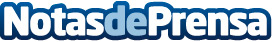 El dinero acaba con el amor de 1 de cada 5 parejas españolas, según IntrumGrecia y España, los dos países europeos en que más parejas se rompen por cuestiones económicasDatos de contacto:AutorNota de prensa publicada en: https://www.notasdeprensa.es/el-dinero-acaba-con-el-amor-de-1-de-cada-5 Categorias: Finanzas Sociedad http://www.notasdeprensa.es